2023年高一新生暑假E听说使用操作说明及训练表根据下图1，下载[E听说中学】app，🫓🫓并使用学生/家长手机号码进行注册登陆；根据下图2，激活学校下发的E听说试用账号、密码（每个学生对应一个试用账号密码）；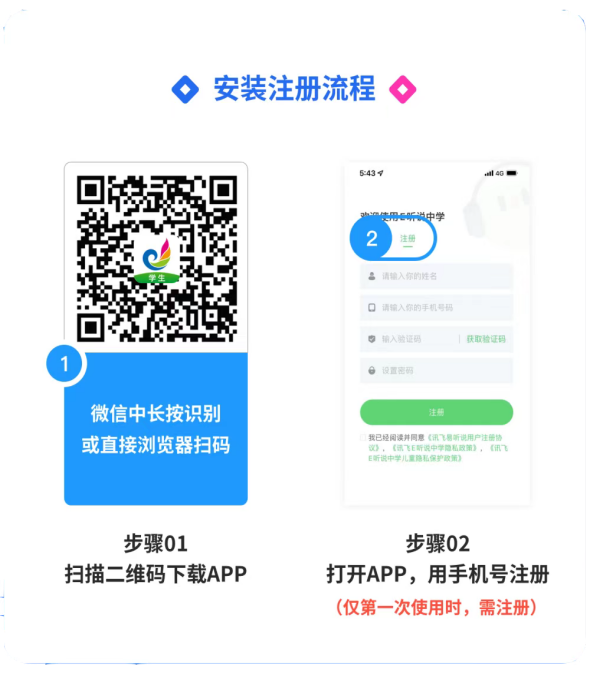 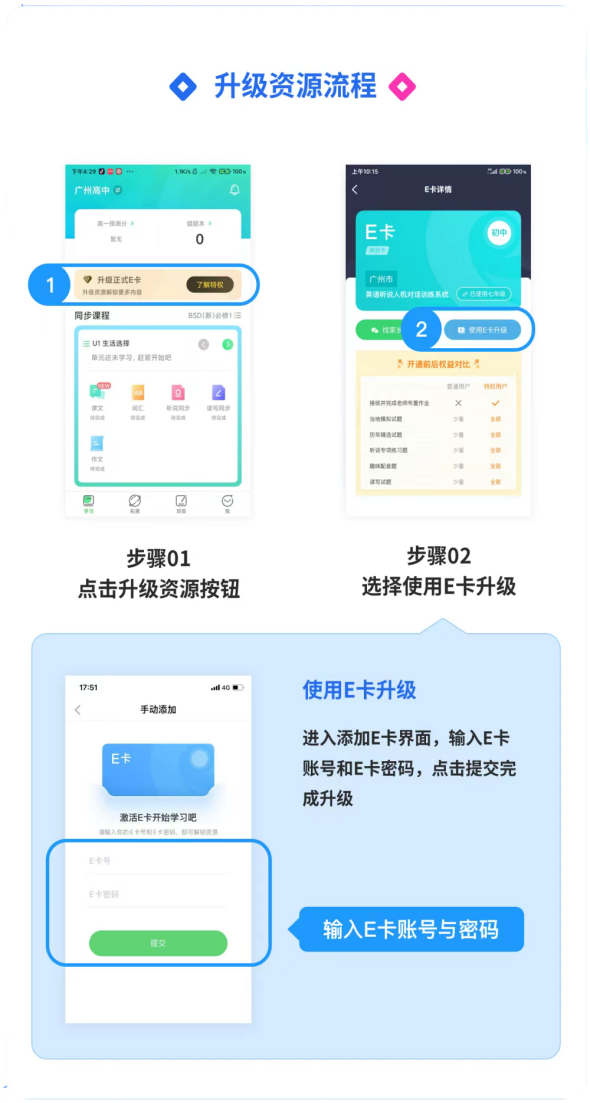 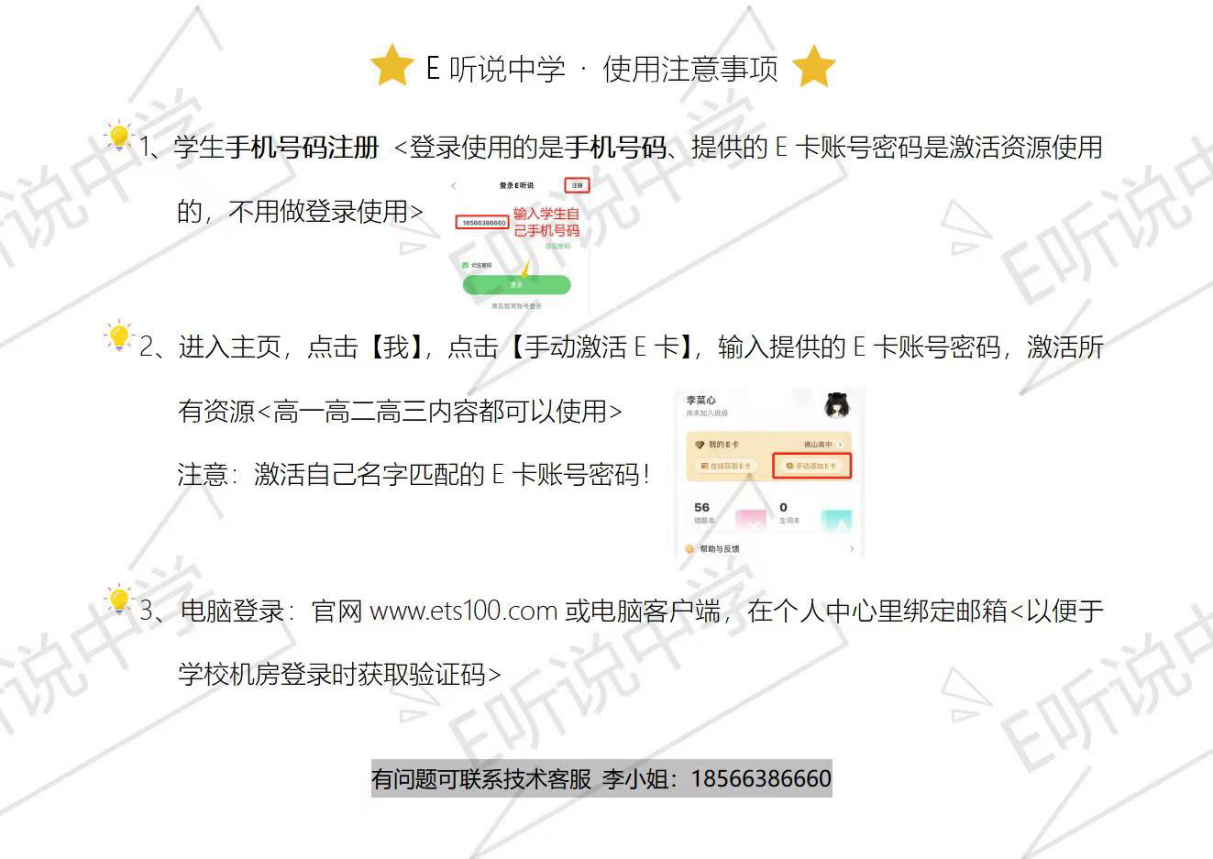 2023年高一新生暑假E听说训练表时间类型天数练习描述第一周
7月26-28日基础复习1音标训练1，九下单词巩固1,九下单词巩固2第一周
7月26-28日基础复习2话题写作：公益事业；趣味配音-消失的海冰,趣味配音-大自然母亲第一周
7月26-28日基础复习3分级阅读-回收利用第二周
7月31-8月4日巩固复习1音标训练4第二周
7月31-8月4日巩固复习2听说模拟2第二周
7月31-8月4日巩固复习3话题写作：人类文明第二周
7月31-8月4日巩固复习4趣味配音-解密紫禁城,趣味配音-冰嬉第二周
7月31-8月4日巩固复习5分级阅读-困境第三周
8月7-11日巩固复习1朗读技能之音节与重音,朗读技能之重读第三周
8月7-11日巩固复习2九下单词巩固6,九下单词巩固7,九下单词巩固8第三周
8月7-11日巩固复习3话题写作：跨文化沟通第三周
8月7-11日巩固复习4趣味配音-中国四大发明之指南针,趣味配音-中国四大发明之造纸术第三周
8月7-11日巩固复习5分级阅读-考试建议第四周
8月14-18日新课预习1必修一U1单词1,必修一U1精选课文1,必修一U1精选课文2第四周
8月14-18日新课预习2必修一U1单词2,必修一U1精选课文3第四周
8月14-18日新课预习3必修一U1基础巩固,必修一U1听力强化第四周
8月14-18日新课预习4趣味配音-新生们被带到宿舍,趣味配音-丽兹参观哈佛第四周
8月14-18日新课预习5分级阅读-国际美食